Une semaine en anglais avec un support : élèves de CM1 et CM2Semaine 3 : suite du projet : découvrir l’Inde à travers la cuisine, jouer une saynète en familleSupports :  un dialogue, une chanson et 2 enregistrements avec des mots pour s’entrainer : en ligne sur le site, ou bien accès par QR codes. Des activités en ligne pour s’entrainer.Certains supports sont extraits de la méthode « Hullabaloo », ed. Hatier ; les traductions sont jointes à destination du parent.Jour 1 Jour 2 Jour 3 Jour 4Le parent et l’enfantLe parent (qui dispose des traductions si nécessaire)Ecouter le dialogue   Le dialogue est sur le site ou bien ici :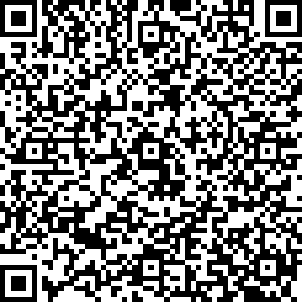 Puis, demander à l’enfant les mots ou phrases reconnus. Activités pour s’entrainer sur le vocabulaire :Faire l’activité de la semaine dernière : https://learningapps.org/watch?v=prx8vntzn20Nouvelle activité : écoute et répète les mots ou groupes de motsEntraine toi plusieurs fois.Ecoute sur le site ou bien ici :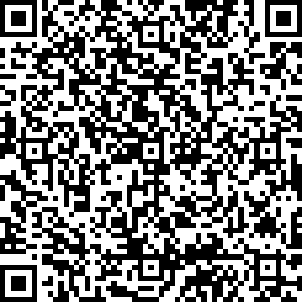 Si tu n’avais pas eu le temps de chercher des informations sur l’Inde, voici à nouveau le lien vers Vikidia :https://fr.vikidia.org/wiki/Portail:IndeLe parent et l’enfantLe parentRappel des mots vus la veille Refaire l’activité pour s’entrainer à nouveau :  https://learningapps.org/watch?v=prx8vntzn20Demander à l’enfant les mots dont il se souvient  Ecouter la chanson vue la semaine dernière Ecouter la chanson et dire en même temps les groupes de mots qui sont répétés Sur le site ou bien ici :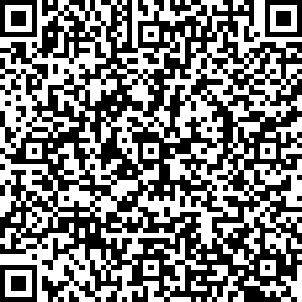 .S’entrainer à écouter des parties de la chanson : refaire cette activité de la semaine dernière:https://learningapps.org/watch?v=pk9heke3520S’entrainer à nouveau plusieurs fois à dire en même temps que la chanson.On pourra, si des frères et sœurs sont disponibles, le chanter à plusieurs voix (comme dans la chanson)On peut aider l’enfant à prononcer le « h » expiré de « How much » Le parent et l’enfantLe parentEcouter le dialogue de départ, remettre les parties du texte puzzle dans l’ordre du dialogue, si tu ne l’avais pas fait la semaine dernièreL’enfant essaie et réécoute le dialogue autant de fois que nécessaire pour reconstituer le texte.Texte puzzle :Texte puzzle :Avant d’inventer un nouveau dialogue, compléter ce texte avec les mots qui conviennent :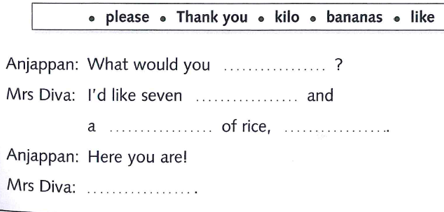 Puis inventer un nouveau dialogue à partir du dialogue reconstitué, en changeant certaines parties (des noms d’aliments, les prix, les personnes qui parlent…) S’entrainer à répéter les nombres entre 10 et 20Voir l’enregistrement sur le site ou bien ici :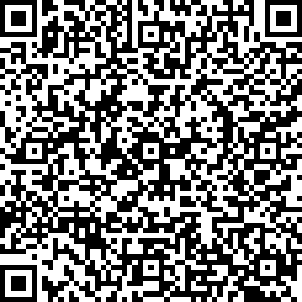 Ecouter et chanter à nouveau la chanson pour s’entrainer à articuler.Le parent et l’enfantLe parentReprendre le nouveau dialogue écrit par l’enfant (ou bien en écrire un autre) et s’entrainer à le jouer avec une autre personne de la famille.Pour bien prononcer, on pourra refaire les activités vues plus haut.Si une personne est disponible dans la famille, cette personne pourra jouer la scène avec l’enfant.Chanter la chanson pour le plaisir